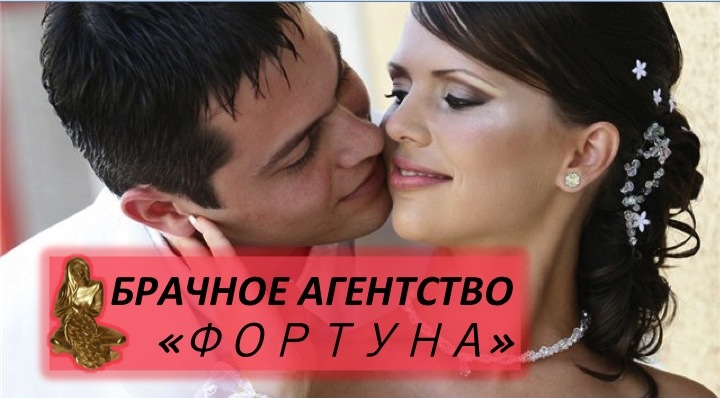 для______________________________________________________________________________  На оказание услуг по созданию семьи в Брачном агентстве «Фортуна». Подарочный сертификат даёт право в течение срока его действия (30-ти календарных дней) с момента его приобретения воспользоваться любыми услугами предоставляемыми брачным  агентством «Фортуна», а именно регистрации в базе данных, для поиска и подбора желаемого кандидата с целью романтических отношений, создания семьи и бракас 6% подарочной  скидкой .На услуги: психолога, сексолога, стилиста, визажиста, фотографа, астролога предоставляется скидка 10%    Подарочный сертификат может свободно передаваться от одного лица другому без документального        оформления.    Пожалуйста, обратите внимание на правила пользования подарочным сертификатом.Подарочный сертификат действует для возраста:  Женщин от 20-55 лет   Мужчин от 25-70 летСрок действия подарочного сертификата ограничен и составляет 30 календарных дней с момента его приобретения. В случае, если сертификат не будет использован в течение срока, его действие прекращается. Сертификат № 001111Дата приобретения: __________________________ Срок окончания __________________Адрес: г.Владивосток, ул. 5-я Матросская 21 офис 4(р-н Луговой) наш сайт: fortunavl.comТелефоны:   2-911-335    и     220-99-58